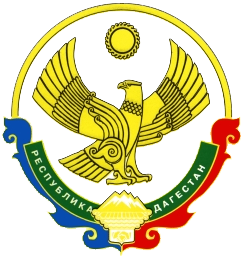 АДМИНИСТРАЦИЯМУНИЦИПАЛЬНОГО РАЙОНА «ЦУНТИНСКИЙ РАЙОН»РЕСПУБЛИКИ ДАГЕСТАН____________________________________________________________ПОСТАНОВЛЕНИЕ30 марта 2017 года                                                                        № 45с.ЦунтаО сокращении должности музыкального руководителя ипомощника в муниципальных казенных образовательных учреждениях  МР «Цунтинский район»В целях повышения эффективности расходования средств бюджета муниципального района, структурирования и оптимизации штатной численности, а также регулирования финансового обеспечения деятельности учреждении в соответствии со ст. 136 Бюджетного кодекса Российской Федерации, Федеральным законом от 06.10.203г. № 131 –ФЗ «Об общих принципах организации местного самоуправления Российской Федерации» п о с т а н о в л я е т: 1.Сократить с 10 апреля 2017 г. в дошкольных образовательных учреждениях МР «Цунтинский район» следующие должности:-музыкальный руководитель -1 штатная единица;-помощник воспитателя -1 штатная единица.2. Руководителям ОО во исполнение ст. ст. 179 и 180 ТК РФ:2.1. Направить информацию о предстоящем увольнении работников в полном объеме (в цифровом выражении) не менее чем за два месяца до начала увольнения профсоюзному органу. 2.2.Письменно и под расписку предупредить высвобождаемых работников не менее чем за два месяца о предстоящем увольнении по сокращению штата и о существенном изменении условий труда с указанием контрольной даты увольнения (в случае переноса даты увольнения на более поздний срок, работник должен быть заранее об этом письменно предупреждён);2.3. Направить в выборный профсоюзный орган проекты приказов на увольнение высвобождаемых работников с копией настоящего постановления для получения мотивированного мнения выборного профсоюзного органа на расторжение трудового договора в соответствии с п. 2 ст. 81 ТК РФ с работником, являющимся членом профсоюза, (принять к сведению, что мотивированное решение профсоюзного органа должно быть получено до наступления даты увольнения, а трудовой договор может быть расторгнут не позднее одного месяца со дня получения мотивированного мнения выборного профсоюзного органа);2.4.Увольнение высвобождаемых работников произвести в установленном порядке с соблюдением гарантий и компенсаций работников согласно ТК РФ.3. Финансово-бюджетному отделу МР «Цунтинский район» (Магомедов А.А.) прекратить финансировать сокращаемые штаты с момента завершения процедуры сокращения. 4. Руководителям учреждении произвести соответствующие изменения в штатных расписаниях и предоставить на утверждение.5. Уведомить ГКУ РД «Центр занятости населения» и Управления социальной зашиты населения в Цунтинском районе о предстоящих сокращениях. 6. Руководителю МКУ «СМИ и ИТО» опубликовать данное постановление в СМИ МР «Цунтинский район».7.Контроль за исполнением данного постановления возложить на руководителя МКУ «УО и МП» (Курбанов М.Р) и заместителя главы   МР «Цунтинский район» (Гаджимурадов Г.З.)Глава МР                                                       П.Ш. Магомединов